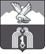 Муниципальное учреждениеУправление городского хозяйства, транспорта и связи администрации города ПятигорскаПРИКАЗ«___» _________  2021 г.                       №_____                              г.ПятигорскОб утверждении программы профилактики рисков причинения вреда (ущерба) охраняемым законом ценностям по муниципальному контролю контроле на автомобильном транспорте, городском наземном электрическом транспорте и в дорожном хозяйстве в границах муниципального образования города-курорта Пятигорска на 2022 годВ соответствии со статьей 44 Федерального закона от 31 июля 2020 г.         № 248-ФЗ «О государственном контроле (надзоре) и муниципальном контроле в Российской Федерации», постановлением Правительства Российской Федерации от 25 июня 2021 г. № 990 «Об утверждении Правил разработки и утверждения контрольными (надзорными) органами программы профилактики рисков причинения вреда (ущерба) охраняемым законом ценностям» ПРИКАЗЫВАЮ:1. Утвердить программу профилактики рисков причинения вреда (ущерба) охраняемым законом ценностям в рамках осуществления муниципального контроля на автомобильном транспорте, городском наземном электрическом транспорте и в дорожном хозяйстве на территории муниципального образования города-курорта Пятигорска (далее – Программа, Контроль) согласно Приложению.2. Должностным лицам МУ «Управление городского хозяйства, транспорта и связи администрации г. Пятигорска» (далее - МУ «УГХТиС администрации г. Пятигорска»), ответственным за проведение контрольных мероприятий по муниципальному контролю обеспечить исполнение Программы профилактики.3. Настоящий приказ вступает в силу с 1 января 2022 года.4. Разместить настоящий приказ на официальном сайте администрации города Пятигорска в информационно-телекоммуникационной сети «Интернет».5. Контроль исполнения настоящего приказа возложить на заместителя начальника МУ «УГХТиС администрации г. Пятигорска»» О.В.Бельчикова.Заместитель главы администрации города Пятигорска -начальник МУ «УГХТиС администрации г. Пятигорска»»                                              И.А.АндрияновПрограмма профилактики рисков причинения вреда (ущерба) охраняемым законом ценностям по муниципальному контролю на автомобильном транспорте, городском наземном электрическом транспорте и в дорожном хозяйстве в границах муниципального образования города-курорта Пятигорска Ставропольского края на 2022 год1.Общие положения1. Программа профилактики рисков причинения вреда (ущерба) – устанавливает комплекс мероприятий, направленных на профилактику (предупреждение) нарушений обязательных требований и (или) причинения вреда (ущерба) охраняемым законом ценностям при осуществлении муниципального контроля на автомобильном транспорте, городском наземном электрическом транспорте и в дорожном хозяйстве на территории города-курорта Пятигорска (далее соответственно – Программа профи-лактики, муниципальный дорожный контроль, город). 2. Муниципальный дорожный контроль – это деятельность органов местного самоуправления по контролю за соблюдением подконтрольными субъектами требований  законодательства об обеспечении сохранности автомобильных дорог местного значения при осуществлении последними деятельности и использовании автомобильных дорог местного значения в границах города (далее - автомобильные дороги), в том числе при реконструкции, капитальном ремонте, ремонте автомобильных дорог, прокладке, переносе, переустройстве инженерных коммуникаций и их эксплуатации в границах полосы отвода автомобильных дорог, строительстве, реконструкции, капитальном ремонте, ремонте сооружений пересечения автомобильной дороги с другими автомобильными дорогами и сооружений примыкания автомобильной дороги к другой автомобильной дороге, осуществлении перевозок по автомобильным дорогам опасных, тяжеловесных и (или) крупногабаритных грузов, использовании водоотводных сооружений автомобильных дорог (далее обязательных требований), осуществляемая в пределах полномочий посредством профилактики нарушений обязательных требований, оценки соблюдения гражданами и организациями обязательных требований, выявления нарушений обязательных требований, принятия предусмотренных законодательством Российской Федерации мер по пресечению выявленных нарушений обязательных требований, устранению их последствий и (или) восстановлению правового положения, существовавшего до возникновения таких нарушений.3. Программа профилактики осуществляется органом местного самоуправления, уполномоченным на осуществление муниципального дорожного контроля – МУ «Управление городского хозяйства, транспорта и связи администрации города Пятигорска». В Управлении функции по прове-дению профилактических мероприятий возложены на специалистов дорожно-мостового хозяйства.4. Программа профилактики подразумевает предупреждение возможного нарушения подконтрольными субъектами требований действу-ющего законодательства в отношении автомобильных дорог местного значения.Раздел 2. Анализ текущего состояния осуществления муниципального дорожного контроля, описание текущего уровня развития профилактической деятельности контрольного органа, характеристика проблем, на решение которых направлена программа профилактики рисков причинения вреда1. Настоящая Программа профилактики разработана в соответствии со статьей 44 Федерального закона от 31 июля 2020 г. №248-ФЗ «О государственном контроле (надзоре) и муниципальном контроле в Российской Федерации», постановлением Правительства Российской Федерации от 25 июня 2021 г. № 990 «Об утверждении Правил разработки и утверждения контрольными (надзорными) органами программы профилактики рисков причинения вреда (ущерба) охраняемым законом ценностям» и предусматривает комплекс мероприятий по профилактике рисков причинения вреда (ущерба) охраняемым законом ценностям при осуществлении муниципального дорожного контроля.2. Подконтрольные субъекты муниципального дорожного контроля:- юридические лица, индивидуальные предприниматели и физические лица при осуществлении ими производственной и иной деятельности в отношении автомобильных дорог.3. Перечень основных правовых актов и их отдельных частей (положений), содержащих обязательные требования, соблюдение которых оценивается при проведении Управлением мероприятий по муниципальному дорожному контролю:- Федеральный закон от 08.11.2007 № 257-ФЗ «Об автомобильных дорогах и о дорожной деятельности в Российской Федерации и о внесении изменений в отдельные законодательные акты Российской Федерации»;- Федеральный закон от 08.11.2007 № 259-ФЗ «Устав автомобильного транспорта и городского наземного электрического транспорта».4. Данные о проведенных мероприятиях в 2021 году.В 2021 году контрольные мероприятия в рамках муниципального дорожного контроля не проводились.Раздел 3. Цели и задачи реализации программы профилактикиОсновными целями Программы профилактики являются:Стимулирование добросовестного соблюдения обязательных требований всеми контролируемыми лицами;Устранение условий, причин и факторов, способных привести к нарушениям обязательных требований и (или) причинению вреда (ущерба) охраняемым законом ценностям;Создание условий для доведения обязательных требований до контролируемых лиц, повышение информированности контролируемых лиц о способах их соблюдения.повышение уровня правовой грамотности подконтрольных субъектов, в том числе путем обеспечения доступности информации об обязательных требованиях законодательства и необходимых мерах по их исполнению. 3.1 Проведение мероприятий программы профилактики направлено на решение следующих задач:Укрепление системы профилактики нарушений рисков причинения вреда (ущерба) охраняемым законом ценностям;Формирование единого понимания законодательства у всех участников контрольной деятельностиВыявление факторов угрозы причинения, либо причинения вреда жизни, здоровью граждан, охраняемым законом ценностям, причин и условий, способствующих нарушению обязательных требований, определение способов устранения или снижения угрозы причинения вреда (ущерба).Повышение прозрачности осуществляемой контрольной деятельности.Раздел 4. Перечень профилактических мероприятий, сроки (периодичность) их проведенияРаздел 5. Показатели результативности и эффективности Программы профилактикиОценка результативности и эффективности Программы профилактики ежегодно в течение всего срока реализации Программы профилактики и (при необходимости) после ее реализации.В разделе дается описание поддающихся количественной оценке ожидаемых результатов реализации Программы профилактики, включая как непосредственные результаты (реализованные мероприятия и их итоги), так и конечные результаты (социальный и экономический эффект от реализованных мероприятий).Показатели по профилактическим мероприятиям информирование, консультирование:Раздел 6. Порядок управления Программой.Перечень должностных лиц Управления, ответственных за организацию и проведение профилактических мероприятий при осуществлении муниципального дорожного контроля на территории города.Реализация Программы осуществляется путем исполнения профилактических мероприятий в соответствии с перечнем мероприятий по профилактике нарушений при осуществлении муниципального дорожного контроля на 2022 год.Результаты профилактической работы Управления включаются в доклад об осуществлении муниципального дорожного контроля на территории города за 2022 год.Заместитель главы администрации города Пятигорска – начальникМУ «Управление городского хозяйства,транспорта и связи администрации города Пятигорска»							     И.А.АндрияновПриложение к приказу МУ «УГХТиС администрации г. Пятигорска»от  «___»_________20__г. №______№ п/п Наименование мероприятияСрок исполненияСтруктурное подразделение, ответственное за реализацию1.ИнформированиепостоянноОтдел дорожно-мостового хозяйства          МУ «УГХТиС»Размещение сведений, касающихся осуществления муниципального дорожного контроля на официальном сайте администрации города Пятигорска в сети «Интернет» и средствах массовой информации:1) тексты нормативных правовых актов, регулирующих осуществление муниципального контроля;2) сведения об изменениях, внесенных в нормативные правовые акты, регулирующие осуществление муниципального контроля, о сроках и порядке их вступления в силу;3) перечень нормативных правовых актов с указанием структурных единиц этих актов, содержащих обязательные требования, оценка соблюдения которых является предметом контроля, а также информацию о мерах ответственности, применяемых при нарушении обязательных требований, с текстами в действующей редакции;4) руководства по соблюдению обязательных требований, разработанные и утвержденные в соответствии с Федеральным законом«Об обязательных требованиях в Российской Федерации»;5) исчерпывающий перечень сведений, которые могут запрашиваться контрольным органом у контролируемого лица;6) сведения о способах получения консультаций по вопросам соблюдения обязательных требований.постоянноОтдел дорожно-мостового хозяйства          МУ «УГХТиС»2КонсультированиеПри поступлении обращения от контролируемого лица по вопросам, связанным с организацией и осуществлением муниципального контроляОтдел дорожно-мостового хозяйства           МУ «УГХТиС»Осуществляется должностным лицом уполномоченного органа:по телефону;посредством видео-конференц-связи;на личном приеме;посредством письменного ответа (на бумажном и/или электронном носителе)При поступлении обращения от контролируемого лица по вопросам, связанным с организацией и осуществлением муниципального контроляОтдел дорожно-мостового хозяйства           МУ «УГХТиС»№п/пНаименование показателяВеличина1.Полнота информации, размещенной на официальном сайтеконтрольного органа в сети «Интернет» в соответствии с частью 3 статьи 46 Федерального закона от 31 июля 2020 г. № 248-ФЗ «О государственном контроле (надзоре) и муниципальном контроле в Российской Федерации»100%2.Удовлетворенность контролируемых лиц  консультированием контрольного органа100%№п/пДолжностные лицаФункцииКонтакты1Должностные лица МУ «УГХТиС»Организация и проведение мероприятий по реализации программы профилактики88793973441upr_jkh_5gorsk@mail.ru 